ОТКРЫТОЕ ИНТЕГРИРОВАННОЕ ЗАНЯТИЕДля детей старшего дошкольного возрастаТема занятия «Будь природе другом».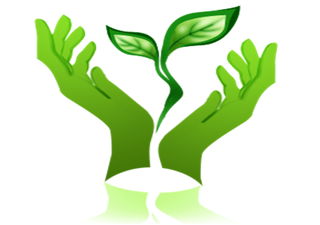 Цель: воспитательная: формировать эмоциональное положительное отношение к окружающему миру и природе; развивать социальные навыки: умение работать в группе, договариваться, учитывать мнение партнёра, а так же отстаивать своё мнение.Развивающая: Развивать логическое мышление, воображение.Образовательная: систематизировать и уточнить представления о свойствах воды и воздуха.Движение с разной силойНевидимость воздухаПрозрачностьНе имеет вкуса и запаха водаРастворительАктивизация и обогащение словаря детей, существительными, прилагательными, глаголами по теме занятия.Предварительная работа: проведение мини-бесед «если б не было воды», «зеленые лёгкие планеты», «круговорот воды в природе». Рассматривание глобуса, заучивание стихотворений о воде и воздухе.Материал: стаканчики, вода, молоко, мелкие игрушки, сахарный песок, трубочки, кисточки, краски.Ход занятия.Вос-ль: Ребята сегодня мы с вами проведем необычное занятие по защите нашей планеты-земля.(стук в дверь, и группу входит Медвежонок)Медвежонок: Ребята помогите пожалуйста, у нас в лесу среди зверей произошелнужно ли охранять природу и нашу планету.Вос-ль: Ребята давайте поможем Медвежонку, ведь у нас сегодня занятие на тему, охраняем свою планету.Медвежонок проходи, и будь нашем гостем.Ну, а мы с вами начинаем наше занятие.Вос-ль: наша планета- общий дом. И много лет мы в нем живем. Но, как известно всем кругом, должны беречь мы этот дом. А что такое планета Земля? (ответы детей)Вос-ль: Да это реки, леса, поля, небо, солнце, животные; то есть все то, что не сделано руками человека. И человек тоже часть природы. И самая маленькая букашка-тоже часть природы. Природа кормит человека, одевает, обучает дает все необходимое для жизни. А чему учит нас природа расскажет Даня К.Аня Ч. Нас в любое время года учит мудрая природаПтицы учат пению. Паучок- терпениюПчелы в поле и в саду обучают нас трудуИ к тому же в их труде все по справедливости,Отражение в воде учит нас правдивостиУчит снег нас чистоте, учит солнце добротеИ при всей огромности обучает скромности.Вос-ль: Ребята, а чем мы с вами дышим?Дети: Воздухом, кислородом.Вос-ль: А какой бывает воздух? (Дети: грязный и чистый.) А всегда ли воздух бывает чистым?Дети: Нет .Вос-ль: Где можно встретить чистый воздух?Дети: В лесу, на море, в горах.Вос-ль: А ге можно встретить грязный воздух?Дети: В больших городах, где много машин, и заводов.Вос-ль: А что можно сделать для того. Что бы воздух был чистым?Дети: Посадить деревья, на трубы заводов поставить фильтры.Вос-ль: Ребята скажите, а мы можем услышать воздух, и когда мы можем его услышать?Дети: Мы можем его услышать, когда дует ветер.Лида З.. Ветер.Осторожно ветерИз калитки вышелПостучал в окошкоПробежал по крышеПоиграл немногоВетками черемух,Пожурил за что-тоВоробьев знакомыхИ, расправив бодроМолодые крыльяПолетел куда-тоВ перегонку с пылью.Вос-ль: Скажите. А воздух мы можем увидеть?Дети: нет.Вос-ль: А я вам предлагаю проделать опыт, где мы можем увидеть воздух и услышать его.Опыт:Взять стакан с водой и трубочки из под сока. Опустить трубочки в стакан с водой и потихоньку дунуть в трубочку. Объяснить, что пузырьки это и есть воздух и мы его видим. Затем дуем с разной силой, чтобы услышать воздух. Свойства воздуха - это движение с разной силой.Инна К. Хоть бескрылый, а летаетБезголосый, а свиститХоть безрукий, но бываетГруши с веток обиваетСосны с корнем вырываетТак порою он сердитТолько, что он был вездеМиг и нет его ни где!Вос-ль: Скажите, кому нужен воздух?Ответы детейВос-ль: А что произойдет если на Земле будет лишь грязный воздух?Ответы детей.Физминутка.Темным лесом, и зеленым лугомМы шагаем друг за другомЧто б цветы нам не помять,Будем ноги поднимать.Теплый ветер нежно гладит,Лес шумит густой травойКедр нам хочет поклониться,Ель качает головой,А кудрявая березкаПровожает всех ребятДо свиданье лес зеленый.Мы уходим в детский сад.Вос-ль: А без чего еще не может прожить человек. Что бы это узнать нужно отгадать загадку.Если руки ваши в ваксе.Если на нос сели кляксы.Кто тогда нам первый друг,Смоет грязь с лица и рукБез чего не может мамаНи готовить, ни стиратьБез чего мы скажем прямо,Человеку умирать? (вода)Вос-ль: Правильно. Мы с вами поговорим о воде, вспомним, что знаем, узнаем новое, будем рассуждать, играть. Где в природе мы можем увидеть каплю воды?Ответы детей.Ваня Б. Ключевая вода.Журчит поет водица,Знакомую тропойМедведь идет напитьсяВодою ключевой.Нагнется он, лакаетНамочит бурый мех,А ключ бежит сверкаетИ щедро поит всех.Соня Ф. Дождь.Хлещет ливень по кустам,Бьет без промаху!Всю малину исхлестал,Всю черемуху!Наклонил он ветки грушНужен саду свежий душНо зачем так сильно лить,Набок яблоню валить?Вос-ль: Кто знает где прячется дождь?Ответы детей.Игровой практикум. «Мама Тучка».Вос-ль: Давайте представим, что я мама Тучка, а вы мои детки. Делайте все, что я скажу.-Капельки, всем пора отправляться в путь. Полетели капельки на землю. Попрыгали, ,попрыгали…(Дети прыгают). Скучно им стало по одиночке прыгать. Собрались они вместе и потекли маленькими веселыми ручейками. (Капельки составляют ручейки взявшись парами). Встретились ручейки и стали большой рекой (ручейки соединились в одну цепочку). Плывут капельки, в большой реке путешествуют. Текла, текла речка и попала в большой океан (Дети перестраиваются в большой океан и двигаются по кругу). Плавали, плавали капельки в океане, а потом вспомнили, что мама Тучка наказывала им домой вернуться. А тут и солнышко пригрело, стали капельки легкими и потянулись вверх. Испарились они под лучами солнышка и вернулись к маме Тучке. (Дети разбегаются и подбегают к воспитателю).Вос-ль: а что же такое вода? Какими свойствами обладает? Что бы это выяснить мы сядем на свои места.Опыт №1«У воды нет запаха».Предложить детям понюхать воду и сказать. Чем она пахнет (или совсем не пахнет). Пусть нюхают еще и еще, пока не убедятся, что запаха нет. Однако подчеркните, что вода из водопроводных труб может иметь запах, так как очищают ее специальными веществами, что бы она была безопасной для вашего здоровья.Опыт №2« Уводы нет вкуса».Предложить детям попробовать через соломинку водуВопрос: Есть ли у нее вкус?Очень часто дети убежденно говорят, что вода очень вкусная. Дайте им попробовать для сравнения молоко или сок. Если они не убедились, пусть еще раз попробуют воду. Вы должны доказать им, что у воды нет вкуса. Дело в том, что дети часто слышат от взрослых, что вода очень вкусная. Объясните, что когда человек очень хочет пить, то с удовольствием пьет воду, и, чтобы выразить свое удовольствие, говорит: «Какая вкусная вода», хотя на самом деле ее вкуса не чувствует.Опыт №3«Вода прозрачная».Перед детьми стоят два стакана: один с водой, другой- с молоком. В оба стаканчика положить игрушку из киндера. В каком из стаканчиков она видна, а в каком- нет? Перед нами молоко и вода, в стаканчике с водой мы видим игрушку, а в стаканчике с молоком нет. Вывод: вода прозрачная, а молоко нет.Опыт №4«В воде одни вещества растворяются, а другие не растворяются».Возьмите два стакана с водой в один из них дети положат обычный песок и попробуют размешать его ложкой. Что получается? Растворился песок или нет? Возьмите другой стаканчик и насыпьте в него ложечку сахарного песка, размешаем его. Что теперь получилось? В каком из стаканчиков песок растворился?Итог эксперимента: вода- одно из самых удивительных веществ. Она обладает многими свойствами: прозрачность, не имеет вкуса и запаха, является растворителемИтог занятия:Таня К.Чтоб радость завтрашнего дняСумел ты ощутитьДолжна быть чистою ЗемляИ небо чистым быть.А Землю эту, не щадяТерзал за веком векИ брал все только для себя«Разумный» человекЗлата Б.Сейчас же кинулись спасать«Природную среду»,Но почему так поздно мыпочуяли беду?Сквозь фабрик и заводов думНам трудно разглядетьВсе те страданья, что ЗемлеПриходится терпеть.Надолго ль хватит нам воды,Коль растворен в ней яд?Надолго ль хватит тех лесовГде топоры стучат?Спасти поля, леса, лугаИ чистую гладь рек- всю ЗемлюМожешь только тыРазумный человек!Медвежонок: Спасибо вам ребята вы так хорошо мне все рассказали, и я понял природу надо беречь. Побегу скорее в лес и все расскажу своим лесным друзьям.Вос-ль: Спасибо вам ребята за занятие, а я вам принесла сладкие призы